Заседания Комиссии по координации работы по противодействию коррупции в Алькеевском муниципальном районе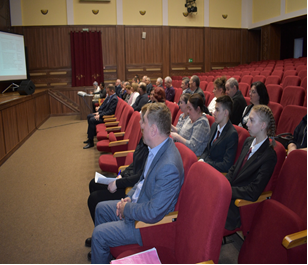 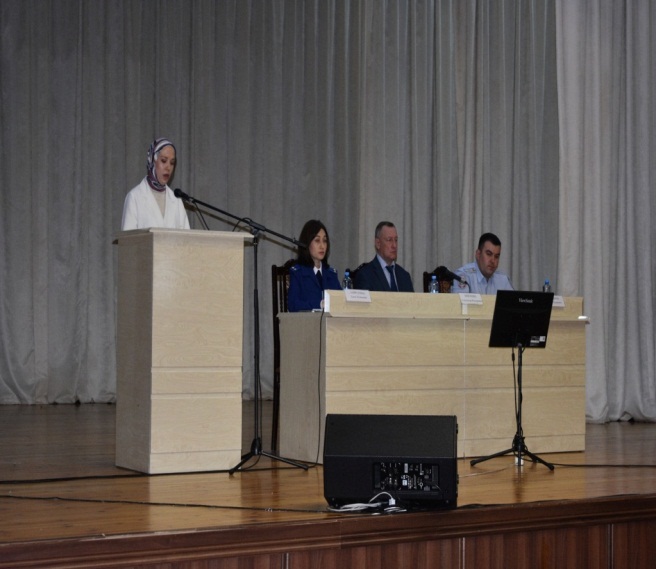 Награждение молодых помощников 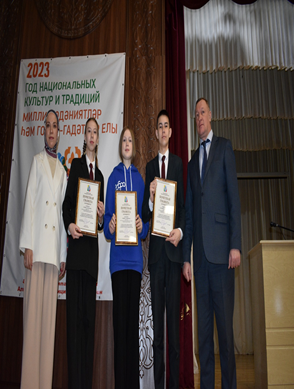 03.03.2023  проведена информационно-разъяснительная беседа с сотрудниками «Военного комиссариата по Алькеевскому и Спасскому районов» на тему:  «Противодействие коррупции и формирование антикоррупционного поведения».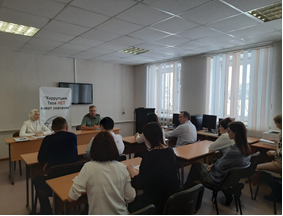 Совместо с молодыми помощниками проведен урок на тему: «Против коррупции со школьной скамьи»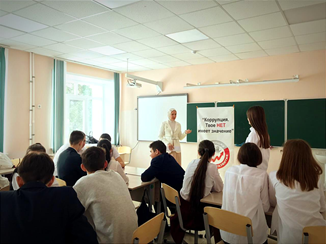 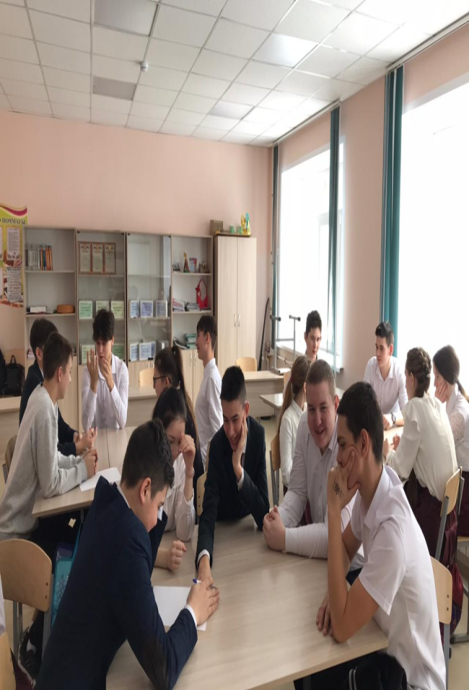 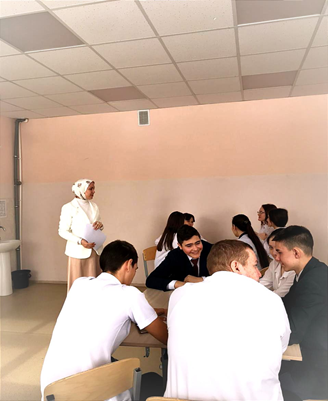 18.04.2023 беседа с учащимися МБОУ Базарно-Матакской гимназии имени Наби Даули, с учащимися СОШ с. Каргополь на тему: «Органы местного самоуправления: основные полномочия»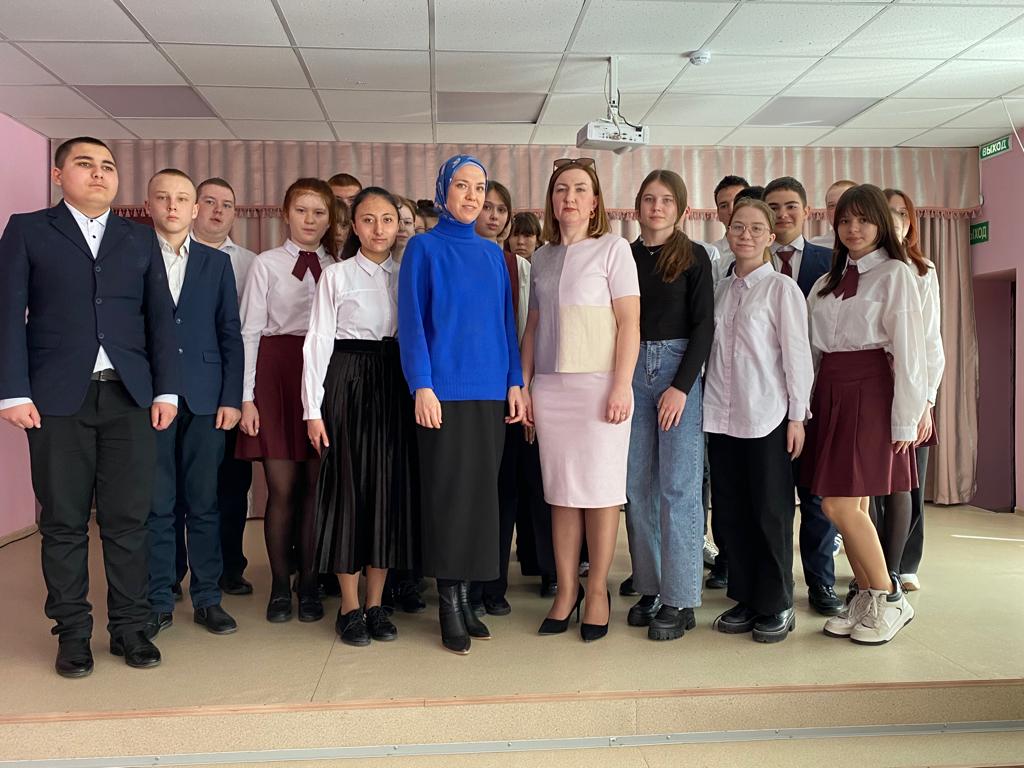 31.05.2023 беседа о предотвращении и урегулировании конфликта интересов с директором МБУ культуры «Алькеевская межпоселенческая центральная библиотека»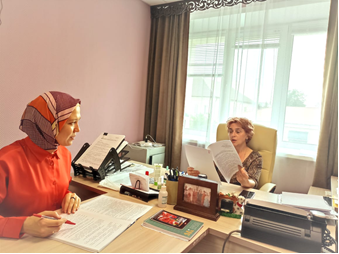 Публикации в районной газете  “Алькеевские вести”- “Элки хэбэрлэре”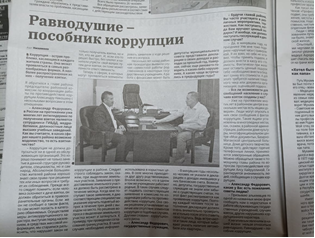 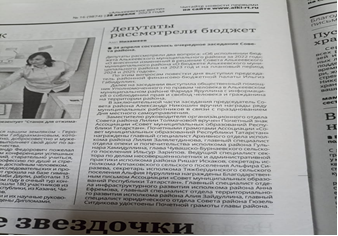 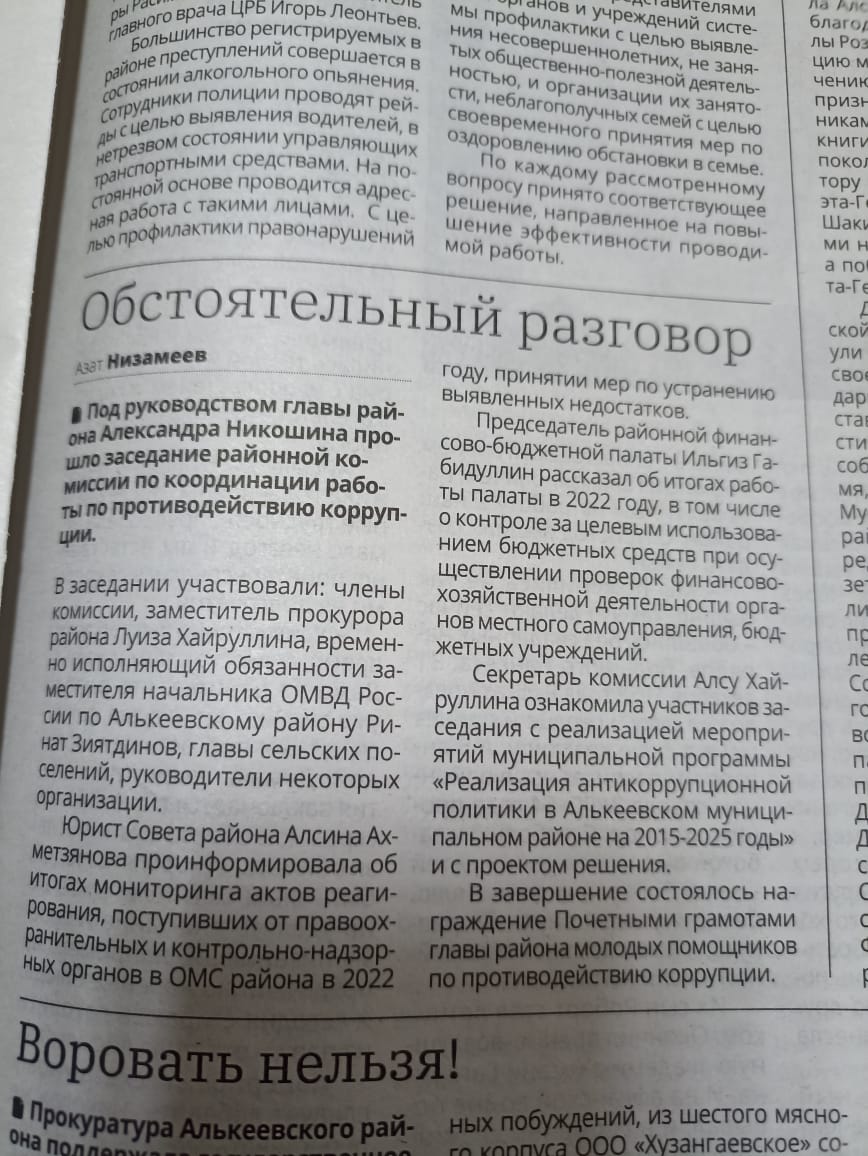 Антикоррупционные мероприятия в пришкольных оздоровительных лагерях и лагерях труда и отдыха.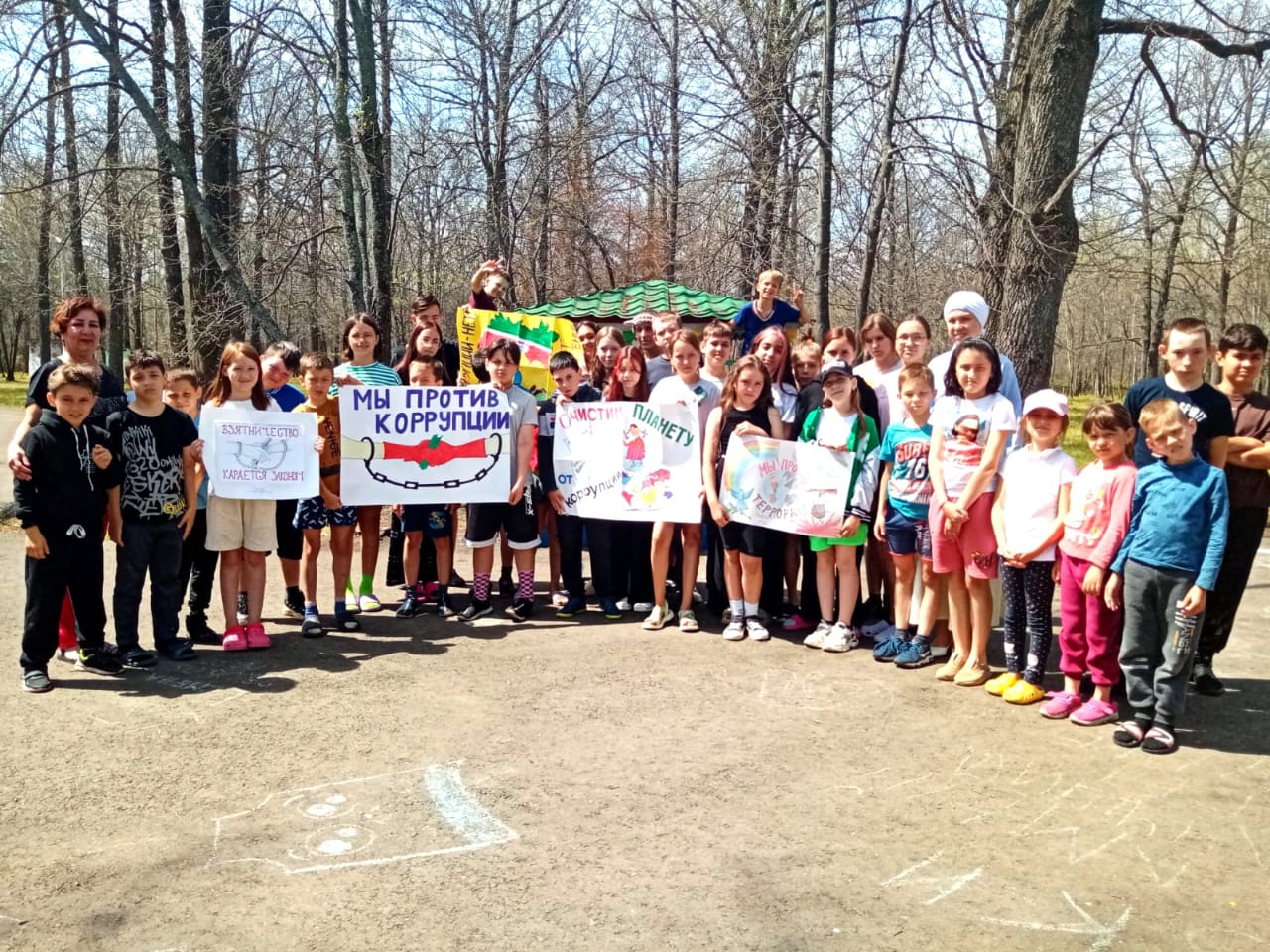 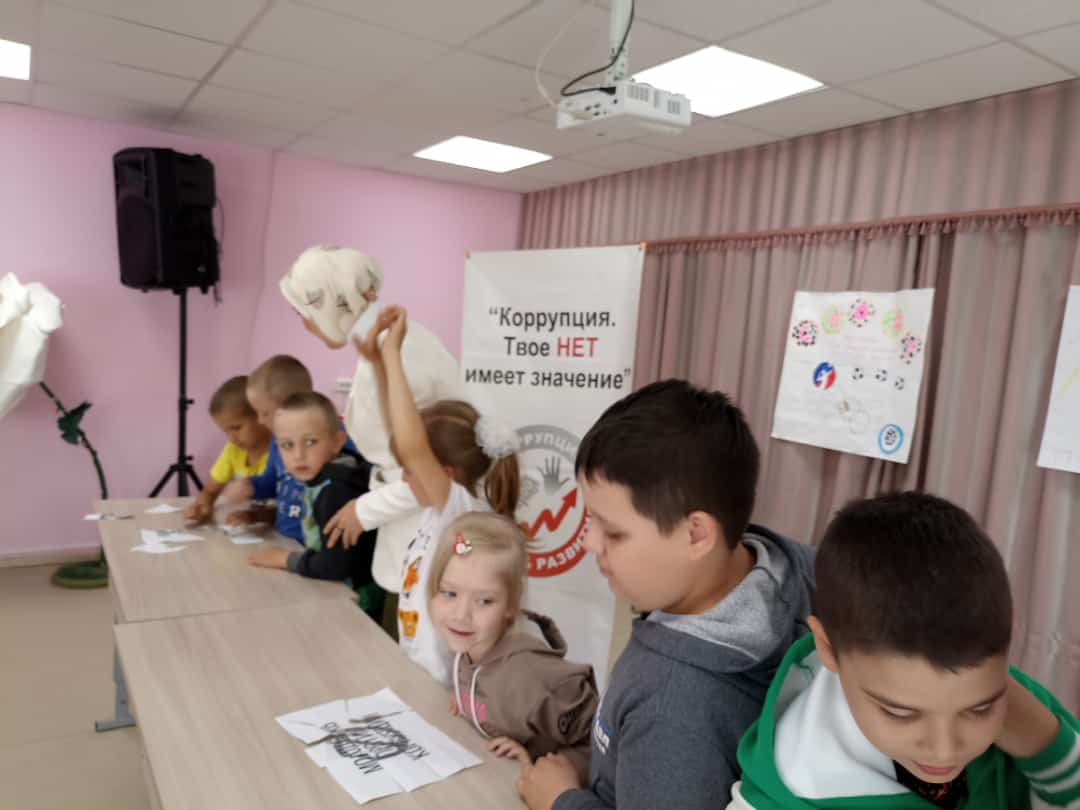 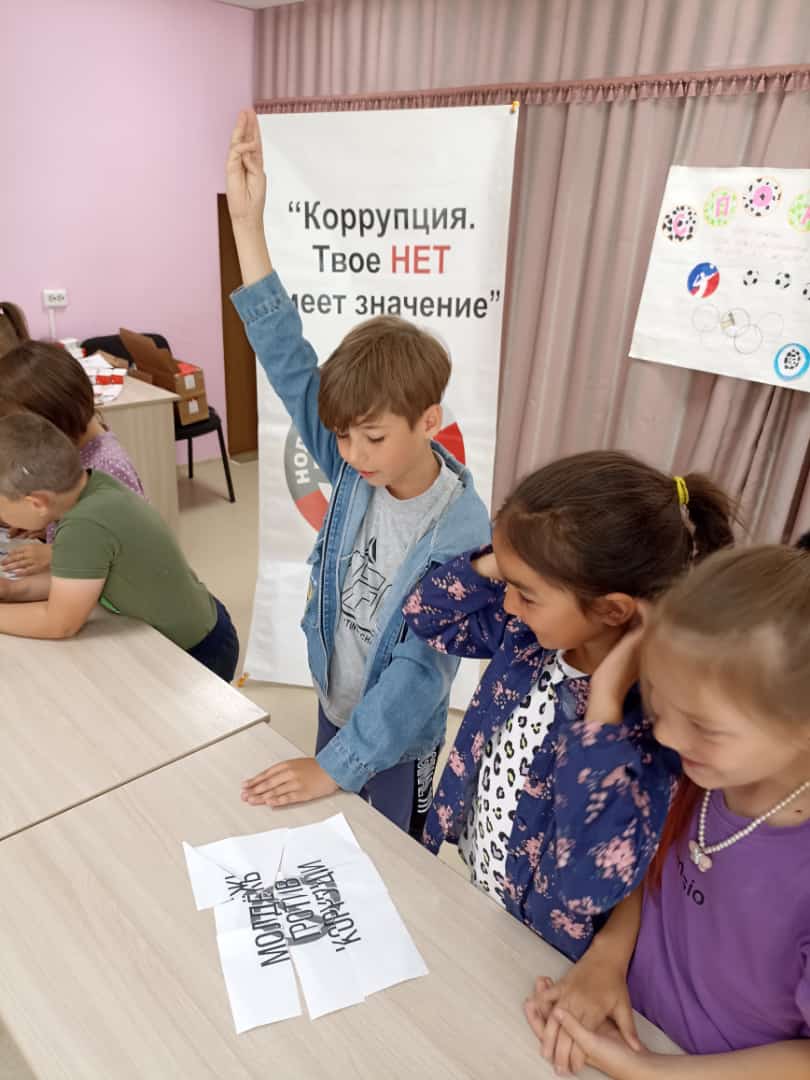 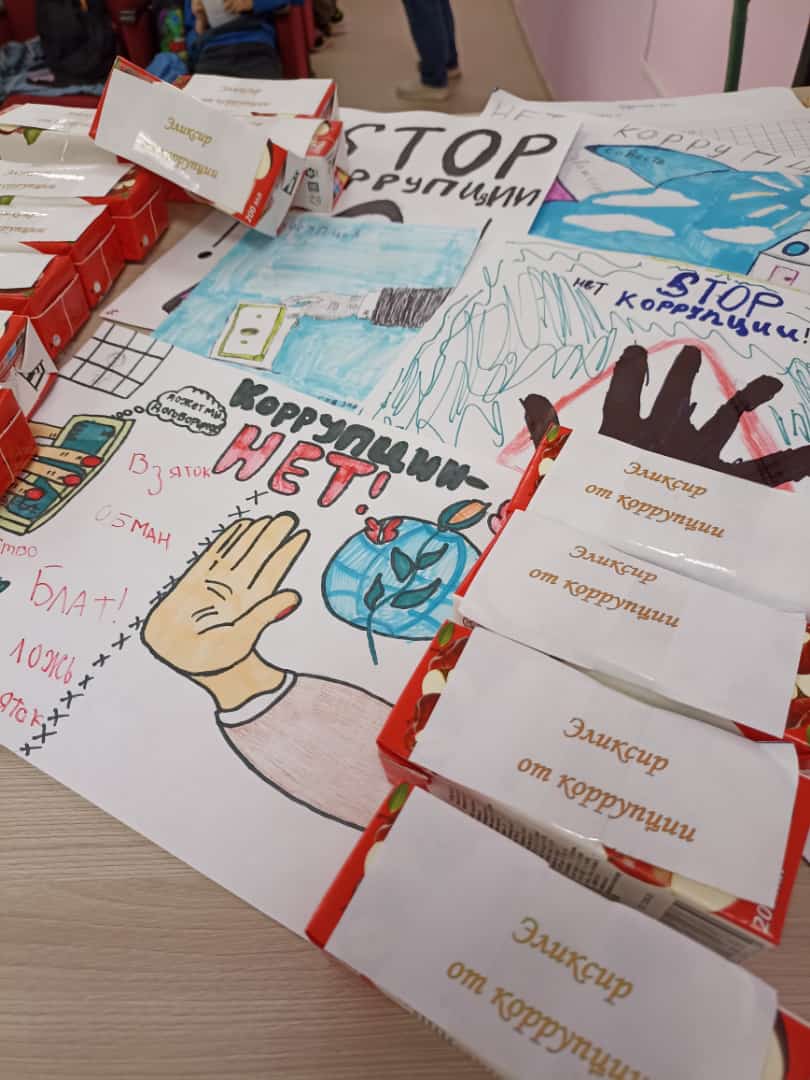 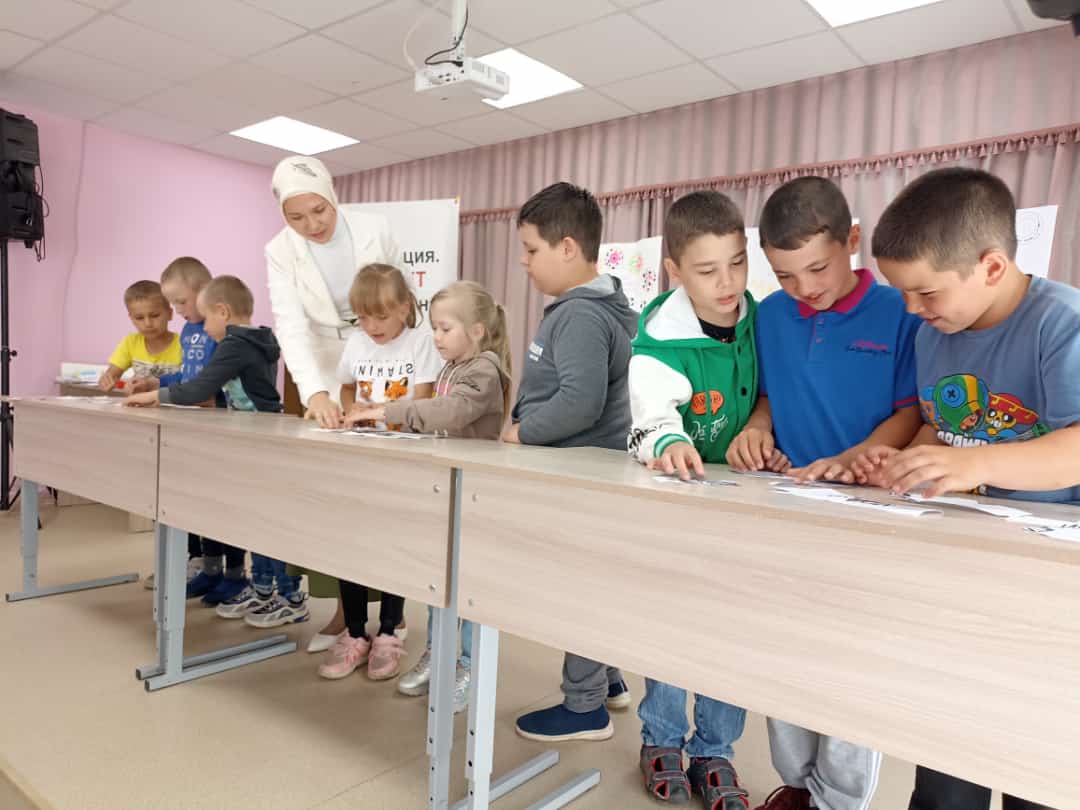 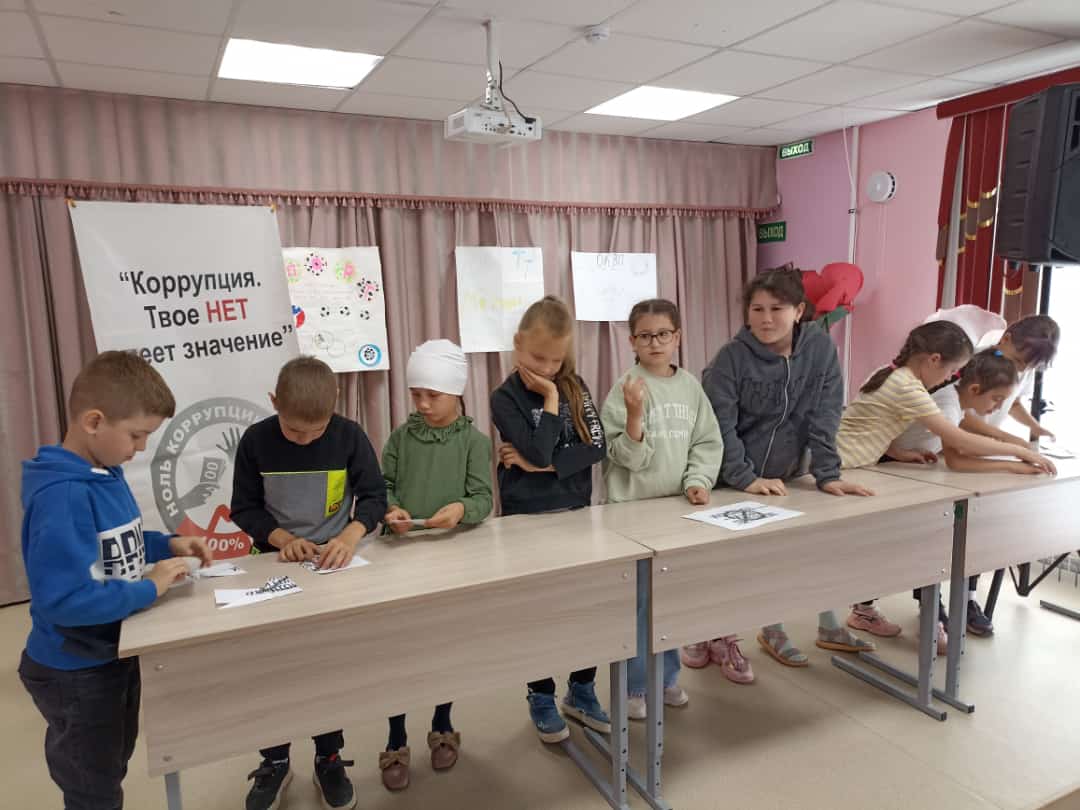 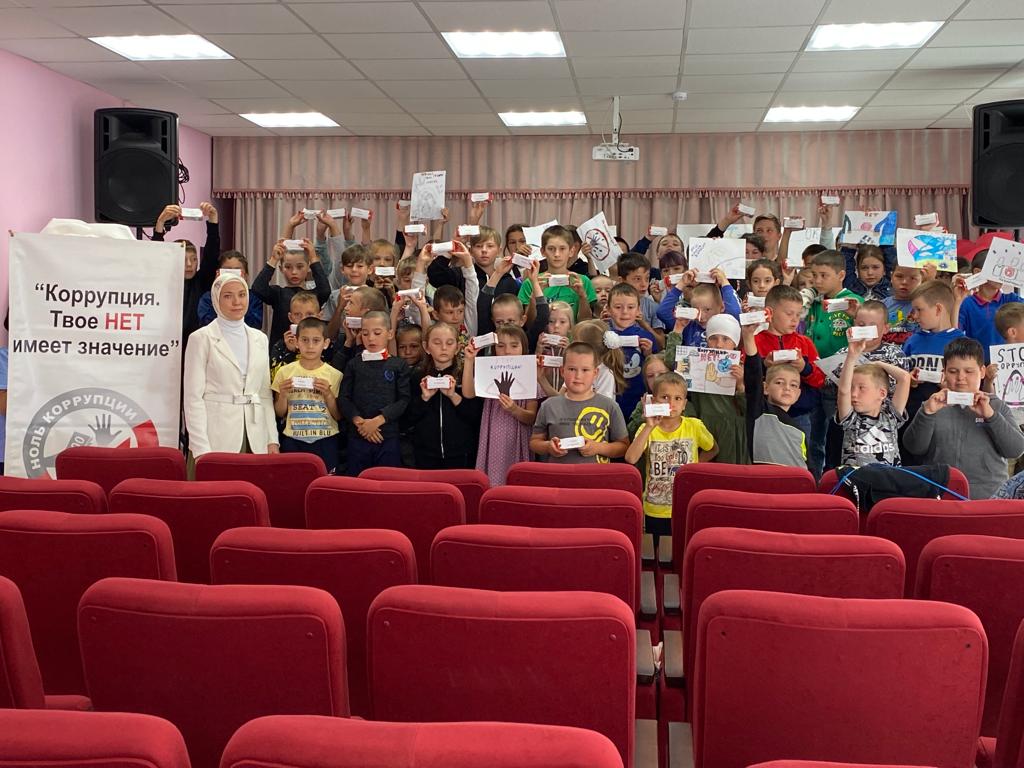 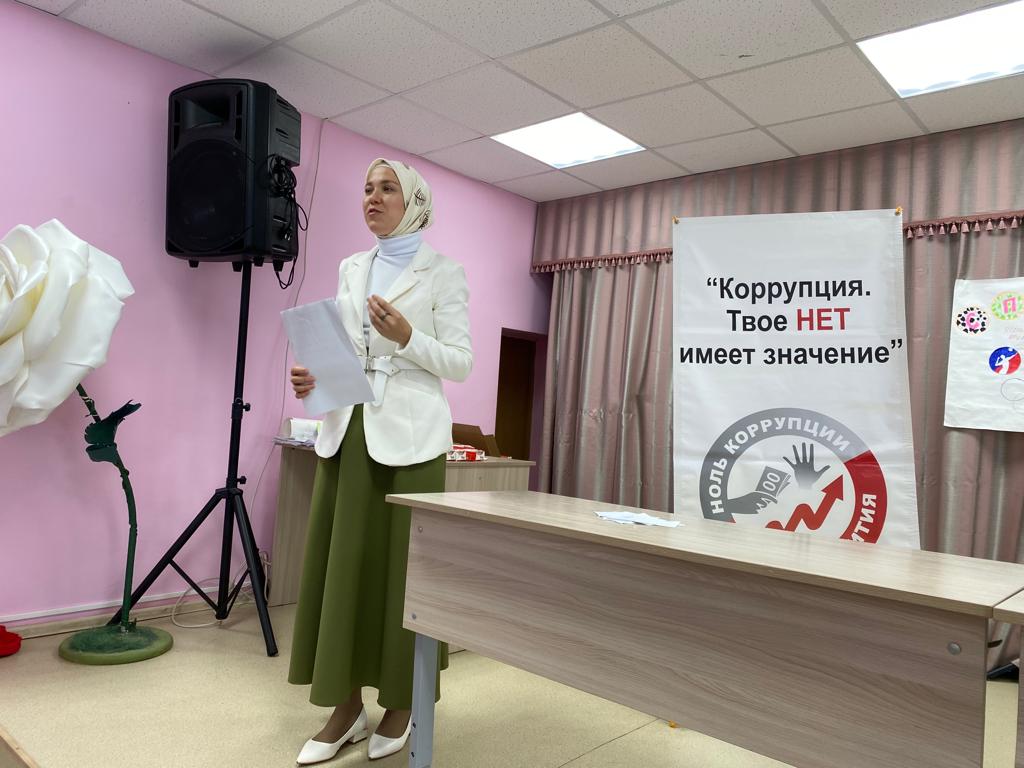 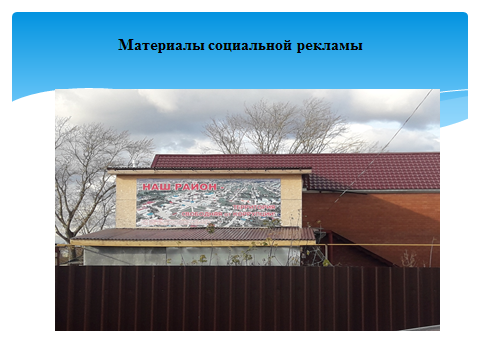 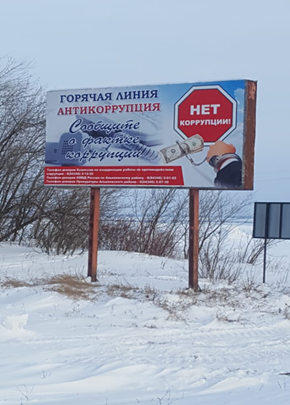 